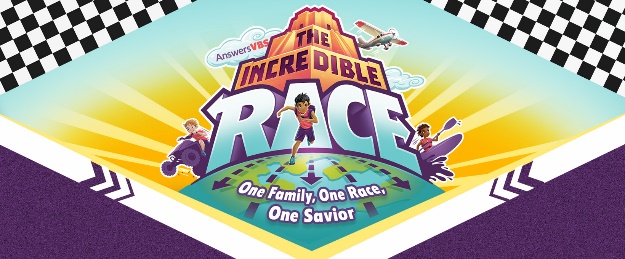 Announcements – July 21, 2019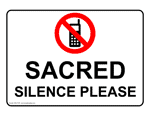 Thou shalt silence your cell phone during worship.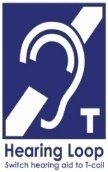 Our sanctuary has a HEARING LOOP.  Please switch hearing aids to T-coil mode.  We have 2 headsets and receivers for use by those without hearing aids. Ask an usher for                   assistance Forgot your offering?  Don’t have your checkbook or cash? Today or any day you can visit our website at zionkearney.com and click on the “giving” tab.  Or, text “zionkearney” (one word) to 77977.  You’ll receive a text back with instructions to start giving.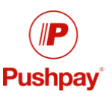 For Your Safety and Security … all exterior doors are locked 15 minutes after the church service begins.  If you are running late please go to the west door for access to the sanctuary.The quarterly Voter’s meeting … will be held today following the Divine Service.Welcome to Brent Penny …fiancé of Amy Woodman.  Following their marriage July 27 the couple will be members of Peace Lutheran Church, Grand Island, NE.A breast cancer benefit lunch for Lynda Kreutzer ... will be held TODAY at Peace Lutheran Church, 1710 N North Road, Grand Island, from 10:15am – 1:30pm.  A pulled pork meal will be provided with a free will donation.VBS begins tonight …at 6:00pm!  Each evening of July 21-25 from 6:00 pm – 8:00 pm there will be classes for those who are 4 years old through 6th grade.  Registration forms are available outside the office.  Funds are still needed to help provide snacks and other items to help VBS run smoothly.  Please enclose your donation in a VBS envelope, located in the narthex.  Thank you for helping to share God’s Word with the children!Please note there will be NO Divine Service …on Saturday, July 27, due to pastoral schedules.  Regular Saturday evening services will resume on August 3rd.Pastor DeLoach is serving …as the Kearney Circuit Pastoral Delegate to the LCMS National Convention in Tampa Bay, FL.  He will be out of town July 18-25.  In the event of pastoral emergencies please contact Pastor Gaunt.Please help us welcome …our new teachers, Miss Jamie Nikodym and Miss Kara Dauel, as they make the transition to Kearney and Zion!  We are hosting gift card showers for them, as well as a reception on Sunday, August 4, prior to Bible class.  Feel free to purchase Scrip gift cards in the Book Nook or elsewhere and drop them off at the office any time prior to August 4.  If you have other useful items to donate, please do so at the office.  Thank you!An ice cream social …will be hosted by the Board of Stewardship on Sunday, August 11, from 2-4:00 pm. Mark your calendars!Zion’s Golf Tournament … will be held Sunday, September 22, with a shotgun start at 1:00 pm at the Elks Golf Course.  Please be watching the bulletin and Sower for more information.School NewsDo you like science?  Zion school is adopting a new science text and program to replace the current text which is about 18 years old.  The purchase of the classroom kits is costly, nearly $2000 per class.  If you would like to help the school with a donation to offset this cost, please make out a check to Zion Lutheran and note SCIENCE on the memo line.  If you would like more information, please see Mr. Splittgerber.  Thank you!The school has an opening for an after school childcare assistant for the next school year. Please speak with Mr. Splittgerber for more information.Stewardship NoteLuke 10:40 – “Lord, do you not care that my sister has left me to serve alone?” Martha is doing the right thing but in the wrong order. Her service to the Lord is good, but she has let it get ahead of hearing His Word. Mary has placed the Word first, which is good. Is there any doubt she will rise once she has heard the Word and get to serving as well? Isn’t that what hearing the Word always leads us to do? We listen, then respond. We believe, and thus we act.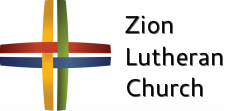 Flood Relief Assistance…   you can help!  In addition to your prayers and helping friends and family members affected by the recent flooding, there are several organizations providing support in this time of need: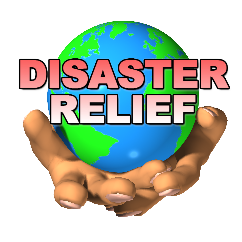 You can donate through the Kearney Area Community Foundation Disaster Relief fund.  All donations stay in our area.  The link to donate is www.kearney.foundation.org/disaster-relief-fundHygiene products are being collected by the Center for Psychological Services and will be taken to the Salvation Army for families impacted by the flood.  The following items are needed for all ages:  shampoo, conditioner, soap/body wash, razors, wash cloths, tooth brushes, tooth paste, and feminine hygiene products.  Please drop these items off at their office, located at 125 E 31st Street (southeast of CHI Good Samaritan Hospital).  Office hours are 9:00-5:00 Monday – Thursday, and 9:00-2:00 Friday.The LCMS Nebraska District office is accepting donations for disaster relief in Nebraska.  Please visit http://www.ndlcms.org/disaster-report/, where you will find links to donate on the right hand side of the webpage. Those who prefer to mail checks instead of making a gift by credit card should indicate that the gift is given for “Disaster Relief – NE Flooding” and mail them to:

     Nebraska District LCMS
     PO Box 407
     Seward, NE 68434